Реклама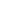 РекламаОпалиха О3Своя терраса. Прекрасные виды на лес. От 4.1 млн. руб. Престижная новая Рига!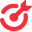 7Croatian National Tourist Office - Russia, Newsletter, Январь-Март 2017Батищева Инна <soleansm@sovintel.ru>Кому: "'Svetlana Samoylova'"сегодня, 16:22Светланая подумала, что можно этот материал использовать на страничке по Хорватииглавное вставь пож их картинку Хорватия –полная жизни..спасибоИннаFrom: Хорватское туристическое сообщество [mailto:info=htz.hr@mail45.atl111.rsgsv.net] On Behalf Of Хорватское туристическое сообщество
Sent: Friday, April 07, 2017 4:08 PM
To: =?utf-8?Q??=
Subject: Croatian National Tourist Office - Russia, Newsletter, Январь-Март 2017Летний лагерь на море в Турции!36900р все включено! От 7 до 17 лет. Акция! 2 языка +экскурсия в подарок!colibri-tour.net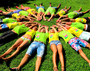 Необычный детский лагерь!Узнайте каким должен быть детский отдых! Подарите своему ребёнку мечту!drujite.ruАдрес и телефонМосква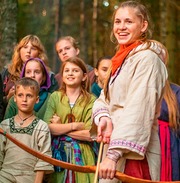 Футбольный Тренировочный ЛагерьФутбольный лагерь с английским для детей. Тренеры из Голландии. Подробнее!futurefc.ruАдрес и телефонМосква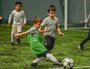 «Робин Гуд» - легендарный лагерькруглый год, Робин Гуд, Каролина, Мотор, программы по интересам для каждогоrobincamp.ruАдрес и телефонМосква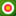 Закажите путевку в детский лагерьСовременный детский лагерь с бассейном, лазертагом и кружками! Звоните!likecamp.ruАдрес и телефонМосква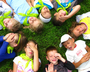 Весенний лагерь для детей - 2017Спортивный дневной лагерь на весенних каникулах! Запись открыта. Звоните!kant.ruАдрес и телефонМосква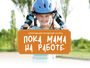 